The 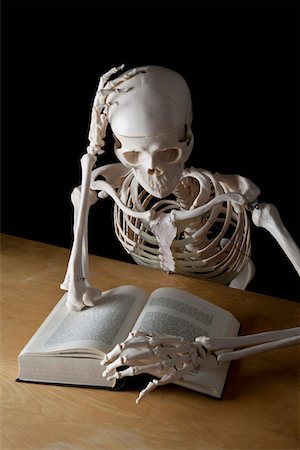 